Histoire d'un ruisseauUne, puis deux, puis trois, des centaines de gouttes d'eau s'abattent doucement sur la terre: il pleut. Elles caressent les feuilles puis le sol du sous bois. 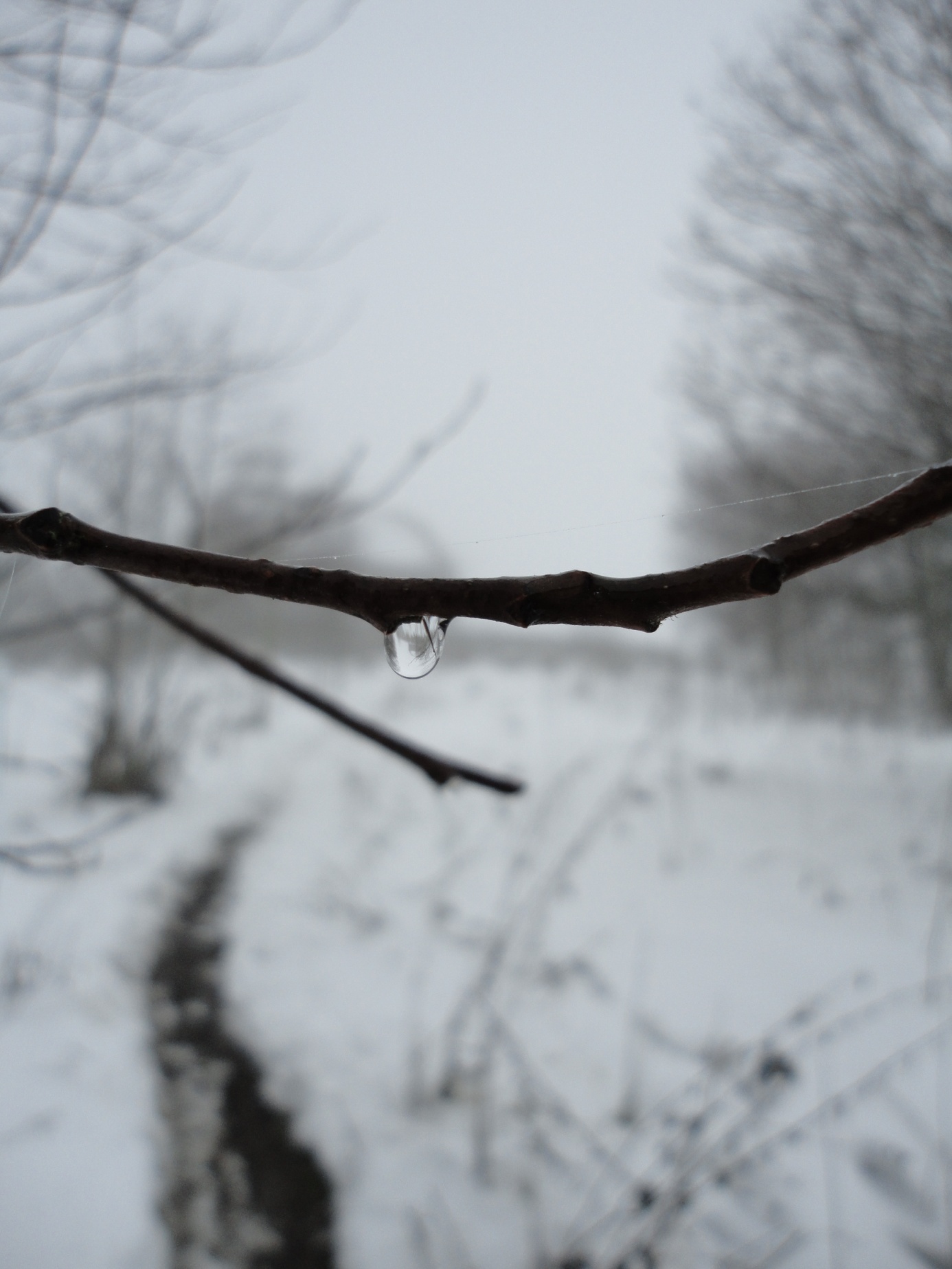 A l'orée du sous-bois les petits animaux se précipitent vers un coin où ils pourront se mettre à l'abri. Les oiseaux se cachent, sauf le merle qui lui se met à chanter. Pas un seul habitant de la forêt n'est visible à son orée. Pourtant, cet endroit est souvent peuplé: grâce à l'effet de lisière, de nombreuses espèces animales et végétales y vivent.Dans les champs, les gouttes frappent le sol et le réveillent afin que la vie qui le peuple se réanime après les mois d'hiver: elles se marient avec la terre. Dans le village, le calme règne, le monde moderne fait place à la nature. Celle-ci reprend ses droits, une vague de quiétude se repend tel un brouillard qui enveloppe la vallée.Dans la terre mère, les gouttes pourront se faufiler et être à la disposition des frêles racines des jeunes pousses. Si elles ont de la chance, elles pénétreront plus loin dans les profondeurs de la terre et atteindront une nappe souterraine. Cette eau peut alors un jour effleurer la surface et se retrouver à nouveau à l'air libre sous forme de léger filet d'eau.Le ru creuse son chemin dans la roche, comme le paysan creuse le sillon dans son champ pour y déposer la graine germinative. Les méandres se sculptent, une petite vallée se profile: le paysage se dessine.Au fil de l'eau et du temps, le ruisseau reçoit les eaux des petits cours d'eau avoisinants: il gonfle et s'enrichit en savoirs des autres terres. Son eau peut servir à alimenter le bétail ou les champs. Elle peut aussi faire tourner la roue du moulin et permettre au meunier de moudre le grain, de fabriquer la farine pour le pain. L'eau et la terre sont les premiers échelons du travail de l'artisan, les éléments fondamentaux. L'eau du ruisseau assure la continuité de la vie, elle en est son catalyseur. L'eau permet l'osmose entre chaque élément.Le ruisseau passe des paysages différents: le bois, le pré, le village, la ville. Il côtoie des sols, des  hommes et des tableaux différents.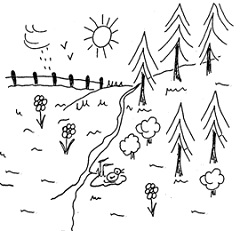 Il atteint un autre cours d'eau et forme avec celui-ci une nouvelle coulée où se mêlent savoirs des uns et des autres.Et c'est ainsi que naissent les ruisseaux...Alors dès aujourd'hui, chaque fois que vous passerez à côté d'un cours d'eau, écoutez-le. Ecoutez-le vous raconter son histoire, vous raconter votre histoire, l'histoire de la vie. Fermez les yeux et laissez-vous vous bercer par les flots de la vie, tels une onde de son qui oscille. 